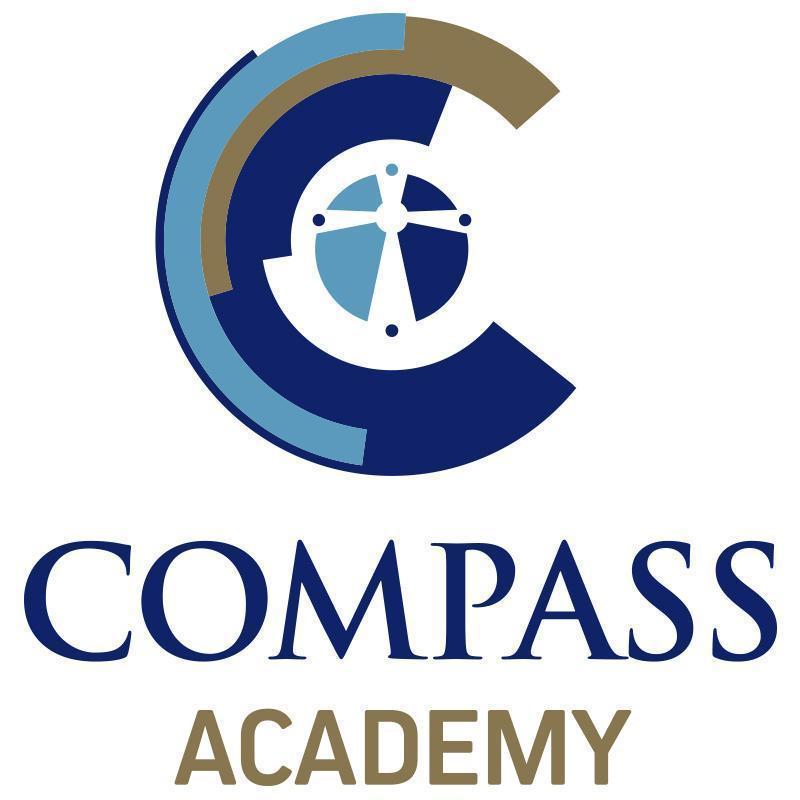 The Compass Academy Referral FormAll information recorded in this form will be treated in the strictest confidenceReferrers DetailsReferrers DetailsReferrers DetailsReferrers DetailsNameClaire Horne / Emma DavidsonOrganisationThe Compass AcademyContact Number01482 331720AddressSnowdon Way,HullFax NoAddressSnowdon Way,HullEmail Addressc.horne@com.hslt.academy / e.davidson@asp.hslt.academyPostcodeHU7 5DSYoung Person’s DetailsYoung Person’s DetailsYoung Person’s DetailsYoung Person’s DetailsNameParent/carerAddressDOBAddressAgeAddressNC YearMale/FemaleEthnic OriginUPN NumberFirst LanguageAgency involvement? Young Person’s Emergency Contact and Consent FormYoung Person’s Emergency Contact and Consent FormYoung Person’s Emergency Contact and Consent FormYoung Person’s Emergency Contact and Consent FormYoung Person’s Emergency Contact and Consent FormYoung Person’s Emergency Contact and Consent FormYoung Person’s Emergency Contact and Consent FormNameNameParent/CarerParent/CarerParent/CarerTelephone numberTelephone numberMobileMobileMobileAddress Address Course ConsentI give my permission for ……………………………………………………… to take part in this course, which may include taking part in activities off-site.Marketing and Research ConsentI give my consent for any photographs or video footage recorded during the course to be used in promotional material, by the organisation and funders. I agree to any findings from the project being shared publicly.Medical ConsentIn the event of any accident or illness, I consent to any necessary medical treatment, by a recognised qualified person providing that every effort has been made to contact me and failed and if the delay in obtaining my own consent is considered inadvisable by the medical professionals concerned.  Course ConsentI give my permission for ……………………………………………………… to take part in this course, which may include taking part in activities off-site.Marketing and Research ConsentI give my consent for any photographs or video footage recorded during the course to be used in promotional material, by the organisation and funders. I agree to any findings from the project being shared publicly.Medical ConsentIn the event of any accident or illness, I consent to any necessary medical treatment, by a recognised qualified person providing that every effort has been made to contact me and failed and if the delay in obtaining my own consent is considered inadvisable by the medical professionals concerned.  Course ConsentI give my permission for ……………………………………………………… to take part in this course, which may include taking part in activities off-site.Marketing and Research ConsentI give my consent for any photographs or video footage recorded during the course to be used in promotional material, by the organisation and funders. I agree to any findings from the project being shared publicly.Medical ConsentIn the event of any accident or illness, I consent to any necessary medical treatment, by a recognised qualified person providing that every effort has been made to contact me and failed and if the delay in obtaining my own consent is considered inadvisable by the medical professionals concerned.  Course ConsentI give my permission for ……………………………………………………… to take part in this course, which may include taking part in activities off-site.Marketing and Research ConsentI give my consent for any photographs or video footage recorded during the course to be used in promotional material, by the organisation and funders. I agree to any findings from the project being shared publicly.Medical ConsentIn the event of any accident or illness, I consent to any necessary medical treatment, by a recognised qualified person providing that every effort has been made to contact me and failed and if the delay in obtaining my own consent is considered inadvisable by the medical professionals concerned.  Course ConsentI give my permission for ……………………………………………………… to take part in this course, which may include taking part in activities off-site.Marketing and Research ConsentI give my consent for any photographs or video footage recorded during the course to be used in promotional material, by the organisation and funders. I agree to any findings from the project being shared publicly.Medical ConsentIn the event of any accident or illness, I consent to any necessary medical treatment, by a recognised qualified person providing that every effort has been made to contact me and failed and if the delay in obtaining my own consent is considered inadvisable by the medical professionals concerned.  Course ConsentI give my permission for ……………………………………………………… to take part in this course, which may include taking part in activities off-site.Marketing and Research ConsentI give my consent for any photographs or video footage recorded during the course to be used in promotional material, by the organisation and funders. I agree to any findings from the project being shared publicly.Medical ConsentIn the event of any accident or illness, I consent to any necessary medical treatment, by a recognised qualified person providing that every effort has been made to contact me and failed and if the delay in obtaining my own consent is considered inadvisable by the medical professionals concerned.  Course ConsentI give my permission for ……………………………………………………… to take part in this course, which may include taking part in activities off-site.Marketing and Research ConsentI give my consent for any photographs or video footage recorded during the course to be used in promotional material, by the organisation and funders. I agree to any findings from the project being shared publicly.Medical ConsentIn the event of any accident or illness, I consent to any necessary medical treatment, by a recognised qualified person providing that every effort has been made to contact me and failed and if the delay in obtaining my own consent is considered inadvisable by the medical professionals concerned.  SignedDateYoung Person’s Background: Please tell us as much useful information as possible that will help us when working with this young person.Young Person’s Background: Please tell us as much useful information as possible that will help us when working with this young person.Young Person’s Background: Please tell us as much useful information as possible that will help us when working with this young person.Young Person’s Background: Please tell us as much useful information as possible that will help us when working with this young person.Young Person’s Background: Please tell us as much useful information as possible that will help us when working with this young person.Young Person’s Background: Please tell us as much useful information as possible that will help us when working with this young person.Young Person’s Background: Please tell us as much useful information as possible that will help us when working with this young person.Young Person’s Background: Please tell us as much useful information as possible that will help us when working with this young person.Young Person’s Background: Please tell us as much useful information as possible that will help us when working with this young person.Young Person’s Background: Please tell us as much useful information as possible that will help us when working with this young person.Reason for referral?Reason for referral?Reason for referral?Reason for referral?Reason for referral?Reason for referral?Reason for referral?Reason for referral?Reason for referral?Reason for referral?School history – please provide details of the schools the young person has attended. School history – please provide details of the schools the young person has attended. School history – please provide details of the schools the young person has attended. School history – please provide details of the schools the young person has attended. School history – please provide details of the schools the young person has attended. School history – please provide details of the schools the young person has attended. School history – please provide details of the schools the young person has attended. School history – please provide details of the schools the young person has attended. School history – please provide details of the schools the young person has attended. School history – please provide details of the schools the young person has attended. Primary school(s) attended:Primary school(s) attended:Primary school(s) attended:Primary school(s) attended:Primary school(s) attended:Primary school(s) attended:Primary school(s) attended:Primary school(s) attended:Primary school(s) attended:Primary school(s) attended:SAT ResultsSAT ResultsSAT ResultsSAT ResultsMathsMathsMathsEnglishEnglishScienceSecondary school(s) attended:Secondary school(s) attended:Secondary school(s) attended:Secondary school(s) attended:Secondary school(s) attended:Secondary school(s) attended:Secondary school(s) attended:Secondary school(s) attended:Secondary school(s) attended:Secondary school(s) attended:Current levelsCurrent levelsMaths Maths Maths Maths English English Science Science Attendance (this academic year) Attendance (this academic year) Attendance (this academic year) Attendance (this academic year) Attendance (this academic year) Attendance (this academic year) Attendance (previous academic year) Attendance (previous academic year) Attendance (previous academic year) Attendance (previous academic year) Has the young person ever received a fixed term or permanent exclusion? If so, please provide details below.Has the young person ever received a fixed term or permanent exclusion? If so, please provide details below.Has the young person ever received a fixed term or permanent exclusion? If so, please provide details below.Has the young person ever received a fixed term or permanent exclusion? If so, please provide details below.Has the young person ever received a fixed term or permanent exclusion? If so, please provide details below.Has the young person ever received a fixed term or permanent exclusion? If so, please provide details below.Has the young person ever received a fixed term or permanent exclusion? If so, please provide details below.Has the young person ever received a fixed term or permanent exclusion? If so, please provide details below.Has the young person ever received a fixed term or permanent exclusion? If so, please provide details below.Has the young person ever received a fixed term or permanent exclusion? If so, please provide details below.Does the young person have any special learning needs? E.g. Dyslexia, large print, basic skills needsDoes the young person have any special learning needs? E.g. Dyslexia, large print, basic skills needsDoes the young person have any special learning needs? E.g. Dyslexia, large print, basic skills needsDoes the young person have any special learning needs? E.g. Dyslexia, large print, basic skills needsDoes the young person have any special learning needs? E.g. Dyslexia, large print, basic skills needsDoes the young person have any special learning needs? E.g. Dyslexia, large print, basic skills needsDoes the young person have any special learning needs? E.g. Dyslexia, large print, basic skills needsDoes the young person have any special learning needs? E.g. Dyslexia, large print, basic skills needsDoes the young person have any special learning needs? E.g. Dyslexia, large print, basic skills needsDoes the young person have any special learning needs? E.g. Dyslexia, large print, basic skills needsDoes the young person have a criminal record or are they subject to any orders? If yes, please provide details below.Does the young person have a criminal record or are they subject to any orders? If yes, please provide details below.Does the young person have a criminal record or are they subject to any orders? If yes, please provide details below.Does the young person have a criminal record or are they subject to any orders? If yes, please provide details below.Does the young person have a criminal record or are they subject to any orders? If yes, please provide details below.Does the young person have a criminal record or are they subject to any orders? If yes, please provide details below.Does the young person have a criminal record or are they subject to any orders? If yes, please provide details below.Does the young person have a criminal record or are they subject to any orders? If yes, please provide details below.Does the young person have a criminal record or are they subject to any orders? If yes, please provide details below.Does the young person have a criminal record or are they subject to any orders? If yes, please provide details below.Does the young person have any involvement with any agencies? E.g. social services, Youth Offending Team, CAMHS etc. If so please provide detailsDoes the young person have any involvement with any agencies? E.g. social services, Youth Offending Team, CAMHS etc. If so please provide detailsDoes the young person have any involvement with any agencies? E.g. social services, Youth Offending Team, CAMHS etc. If so please provide detailsDoes the young person have any involvement with any agencies? E.g. social services, Youth Offending Team, CAMHS etc. If so please provide detailsDoes the young person have any involvement with any agencies? E.g. social services, Youth Offending Team, CAMHS etc. If so please provide detailsDoes the young person have any involvement with any agencies? E.g. social services, Youth Offending Team, CAMHS etc. If so please provide detailsDoes the young person have any involvement with any agencies? E.g. social services, Youth Offending Team, CAMHS etc. If so please provide detailsDoes the young person have any involvement with any agencies? E.g. social services, Youth Offending Team, CAMHS etc. If so please provide detailsDoes the young person have any involvement with any agencies? E.g. social services, Youth Offending Team, CAMHS etc. If so please provide detailsDoes the young person have any involvement with any agencies? E.g. social services, Youth Offending Team, CAMHS etc. If so please provide detailsDoes the young person have any medical conditions? Does the young person have any medical conditions? Does the young person have any medical conditions? Does the young person have any medical conditions? Does the young person have any medical conditions? Does the young person have any medical conditions? Does the young person have any medical conditions? Does the young person have any medical conditions? Does the young person have any medical conditions? Does the young person have any medical conditions? Areas of concernAreas of concernAreas of concern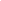 Drug/Alcohol Abuse          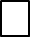 Suicide/Self-HarmingViolence                                 RelationshipsArsonDrug/Alcohol Abuse          Suicide/Self-HarmingViolence                                 RelationshipsArsonDrug/Alcohol Abuse          Suicide/Self-HarmingViolence                                 RelationshipsArsonDrug/Alcohol Abuse          Suicide/Self-HarmingViolence                                 RelationshipsArsonDrug/Alcohol Abuse          Suicide/Self-HarmingViolence                                 RelationshipsArsonDrug/Alcohol Abuse          Suicide/Self-HarmingViolence                                 RelationshipsArsonDrug/Alcohol Abuse          Suicide/Self-HarmingViolence                                 RelationshipsArsonIf you have ticked one of the above please use this space to provide further information. (Please attach a separate piece of paper if you need to). If you have ticked one of the above please use this space to provide further information. (Please attach a separate piece of paper if you need to). If you have ticked one of the above please use this space to provide further information. (Please attach a separate piece of paper if you need to). If you have ticked one of the above please use this space to provide further information. (Please attach a separate piece of paper if you need to). If you have ticked one of the above please use this space to provide further information. (Please attach a separate piece of paper if you need to). If you have ticked one of the above please use this space to provide further information. (Please attach a separate piece of paper if you need to). If you have ticked one of the above please use this space to provide further information. (Please attach a separate piece of paper if you need to). If you have ticked one of the above please use this space to provide further information. (Please attach a separate piece of paper if you need to). If you have ticked one of the above please use this space to provide further information. (Please attach a separate piece of paper if you need to). If you have ticked one of the above please use this space to provide further information. (Please attach a separate piece of paper if you need to). How matured is the young person in developing skills?How matured is the young person in developing skills?How matured is the young person in developing skills?How matured is the young person in developing skills?How matured is the young person in developing skills?How matured is the young person in developing skills?How matured is the young person in developing skills?How matured is the young person in developing skills?How matured is the young person in developing skills?How matured is the young person in developing skills?Any other information you feel is important for us to consider. (Please attach any reports relevant to this application).Any other information you feel is important for us to consider. (Please attach any reports relevant to this application).Any other information you feel is important for us to consider. (Please attach any reports relevant to this application).Any other information you feel is important for us to consider. (Please attach any reports relevant to this application).Any other information you feel is important for us to consider. (Please attach any reports relevant to this application).Any other information you feel is important for us to consider. (Please attach any reports relevant to this application).Any other information you feel is important for us to consider. (Please attach any reports relevant to this application).Any other information you feel is important for us to consider. (Please attach any reports relevant to this application).Any other information you feel is important for us to consider. (Please attach any reports relevant to this application).Any other information you feel is important for us to consider. (Please attach any reports relevant to this application).SignedDateDate